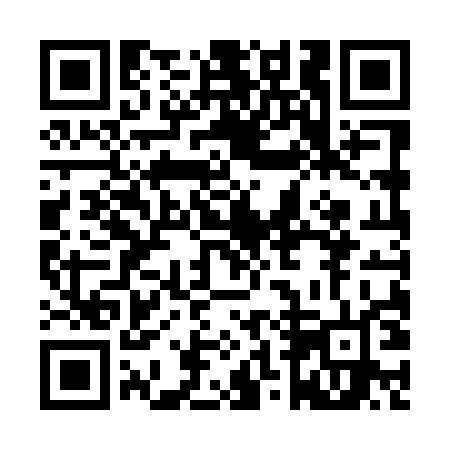 Prayer times for Lobaczow Nowe, PolandMon 1 Apr 2024 - Tue 30 Apr 2024High Latitude Method: Angle Based RulePrayer Calculation Method: Muslim World LeagueAsar Calculation Method: HanafiPrayer times provided by https://www.salahtimes.comDateDayFajrSunriseDhuhrAsrMaghribIsha1Mon3:596:0012:294:567:008:532Tue3:565:5712:294:577:028:563Wed3:535:5512:294:597:048:584Thu3:505:5312:285:007:059:005Fri3:475:5012:285:017:079:036Sat3:445:4812:285:027:099:057Sun3:415:4612:285:047:109:078Mon3:385:4412:275:057:129:109Tue3:355:4112:275:067:149:1210Wed3:325:3912:275:077:169:1511Thu3:295:3712:275:087:179:1712Fri3:265:3512:265:107:199:2013Sat3:235:3212:265:117:219:2214Sun3:195:3012:265:127:229:2515Mon3:165:2812:265:137:249:2716Tue3:135:2612:255:147:269:3017Wed3:105:2412:255:157:289:3318Thu3:075:2112:255:167:299:3519Fri3:035:1912:255:187:319:3820Sat3:005:1712:245:197:339:4121Sun2:575:1512:245:207:349:4422Mon2:535:1312:245:217:369:4623Tue2:505:1112:245:227:389:4924Wed2:465:0912:245:237:409:5225Thu2:435:0712:245:247:419:5526Fri2:395:0512:235:257:439:5827Sat2:365:0312:235:267:4510:0128Sun2:325:0112:235:277:4610:0429Mon2:284:5912:235:287:4810:0830Tue2:244:5712:235:297:5010:11